 Krydderurter 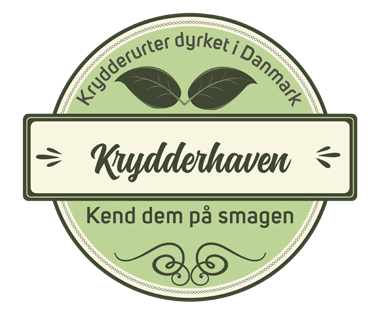 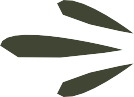 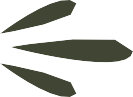 Bakker; pakkes 32 x 15 pr. CCKrydderhaven - Slettensvej 261 5270 Odense NTlf.: +45 6618 9932 · Mob.: +45 2164 1062 - Lev. 51487 · Mail: info@51487.dk - www.krydderhaven.dkNavnVarenr.AntalEANBemærkningerKruspersille10015708869-338849Persille storbladet10025708869-338832Purløg10105708869-168651Hvidløgspurløg10115708869-338825Grøn Basilikum10205708869-338917Basilikum rosie10215708869-338924Basilikum piccoline10225708869-332953Thaibasilikum10245708869-255030Timian10305708869-139804Citrontimian10315708869-338894Dværgtimian10325708869-254460Oregano10405708869-156696Oregano Spicy10415708869-338887Salvie10455708869-282203Marokkansk mynte10525708869-215614Chokolademynte10535708869-304813Jordbærmynte10555708869-252340Rosmarin10605708869-106646Fransk Estragon10655708869-338856Colaplante10665708869-259750Løvstikke10705708869-106615Karryplante10715708869-254590Koriander10755708869-140282Citronmelisse10805708869-106622Bladfennikel10815708869-254880Dild10905708869-211746Rød Skovsyre10975708869-300426